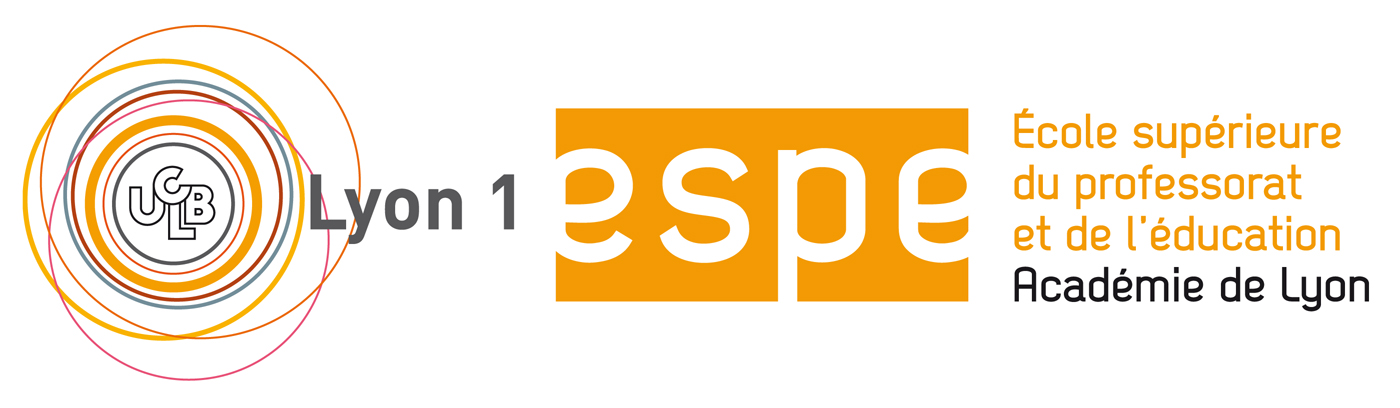 Ce document est à compléter rigoureusement par le(s) stagiaire(s) en vue des visites de structures, toutes les rubriques sont à remplir pour que la visite puisse s’effectuer. Cette demande est à transmettre au secrétariat pole-ash-et-numerique@univ-lyon1.fr 1 mois avant la date prévue pour la visite. Ces renseignements nous permettront d’envoyer un courriel aux responsables concernés pour organiser votre visite dans un cadre règlementaire.Nom et prénom du  (des) stagiaire(s)Option du 2CASH/ CAPA SHDate et horaires de la visiteNom et adresse de l’EtablissementNom des enseignants spécialisés concernésNom et courriel du  Chef d’établissement /Directeur ou  Directeur de la SEGPA Nom et courriel de  l’IEN ASH du secteur *Nom et courriel de  l’IEN de circonscription *Observation(s) particulière(s): 